Step 2a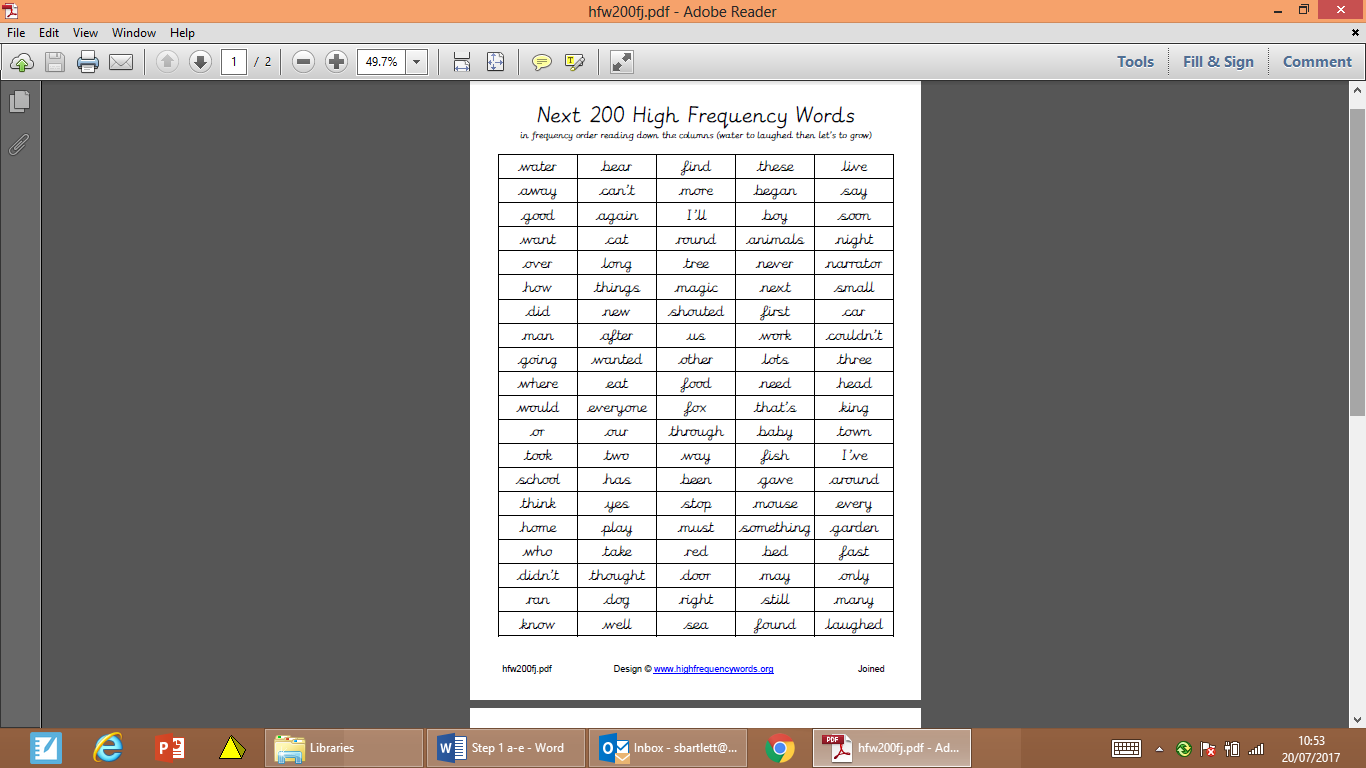 Step 2b       Step 2cStep 2dStep 2eStep 1a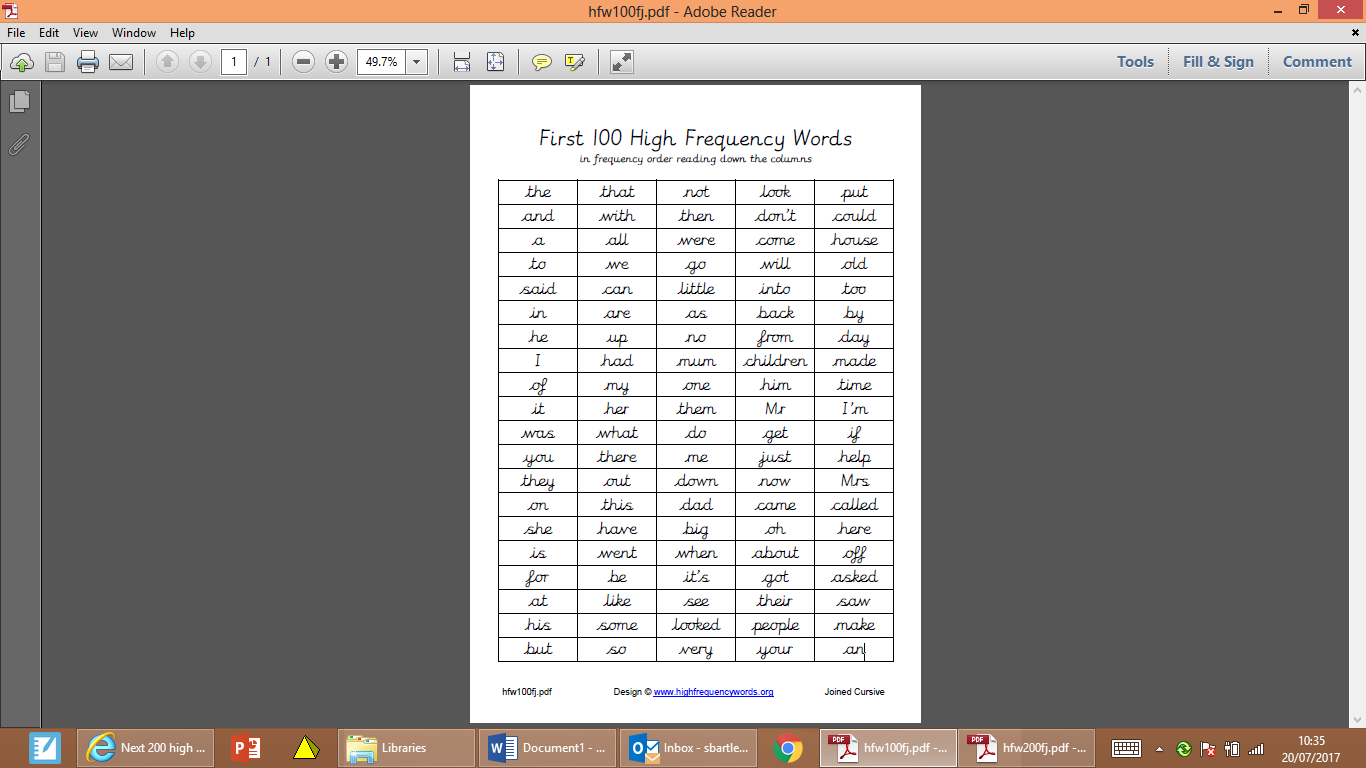 Step 1bStep 1cStep 1dStep 1e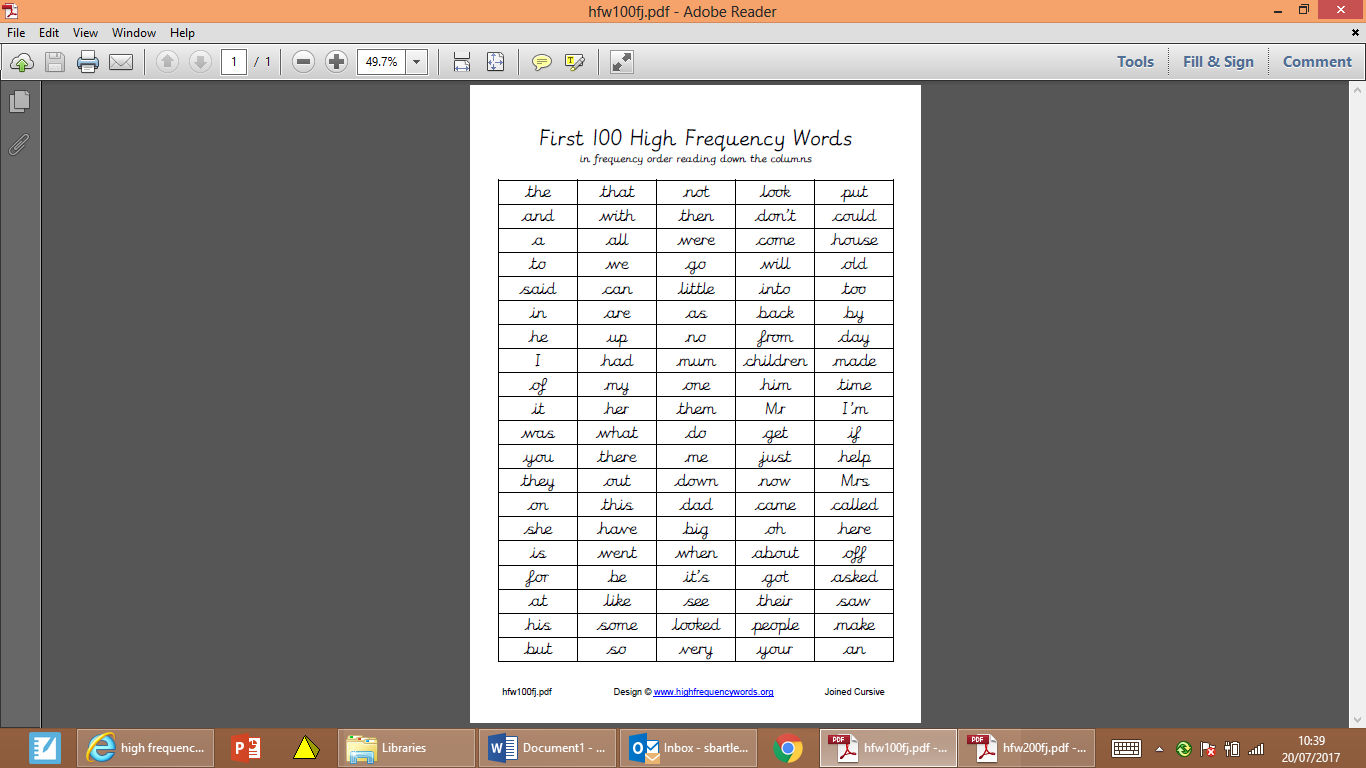 Step 3aStep 3bStep 3cStep 3d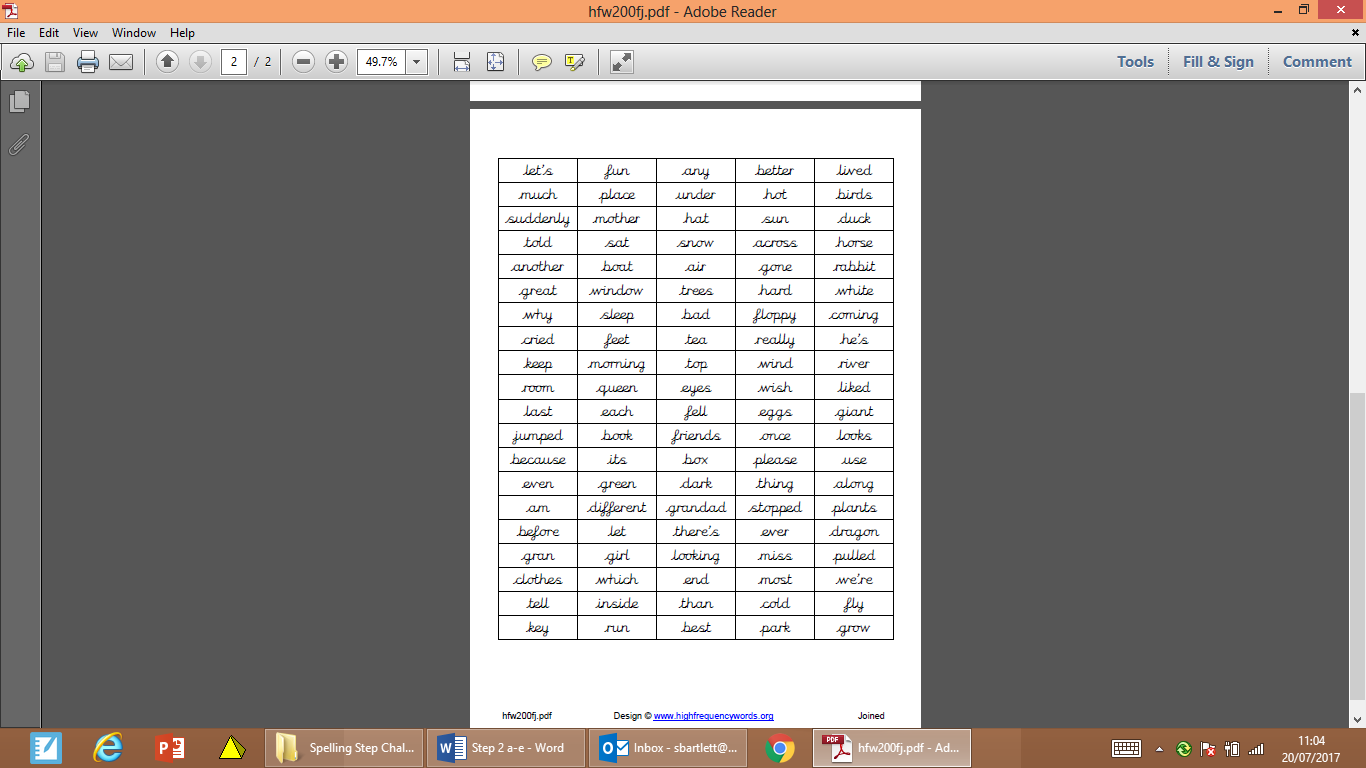 Step 3eStep 4aStep 4beverygreatbreaksteakbusypeopleprettybeautifulafterfastlastpastfatherclasswateragaingrasspassplantpathbathhourmoveprovehalfmoneyimprovesugarwouldcouldsureeyeshouldwhoMrMrsparentsChristmaseverybodyeven